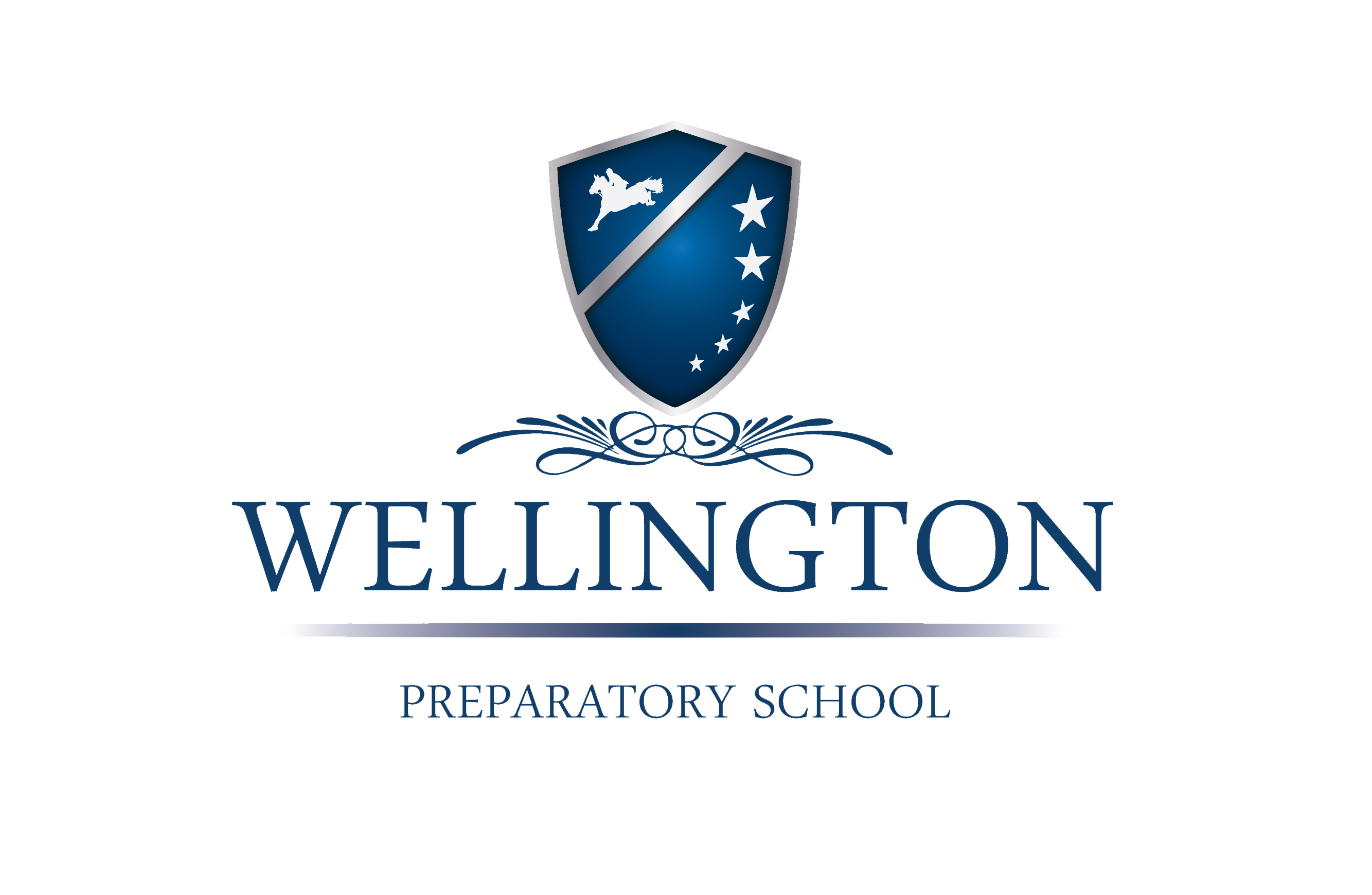 Kindergarten Weekly Homework Newsletter						                                                  Date: Aug 29- Sept 2, 2016HOMEWORK: Tests/Quizzes:WHAT WE ARE LEARNING THIS WEEK:MondayTuesdayWednesdayThursdayFridayRead for 5-15 minwith your child, or to your child.Daily Homework PacketRead for 5-15 minwith your child, or to your child.Daily Homework PacketRead for 5-15 minwith your child, or to your child.Daily Homework PacketRead for 5-15 minwith your child, or to your child.Daily Homework PacketHomework may be returned Today or Monday.Have a wonderful weekend! ReadingWritingReading Workshop: Unit 1- We are Readers. The students are learning the structure and routines of the workshop, how to care for books, and learn how the library is organized. We can read environmental print!Writing Workshop: Unit 1- Launching the Writing Workshop. Writers learn the structure and routines of the workshop and how to add words to their pictures to tell a story about something they know about.MathScience / Social StudiesUnit 1 – Establishing Routines: Daily routines, Investigating the Number Line, Tools for Math, and Number Writing PracticeScience: Unit 1 - How Scientists WorkSocial Studies: Unit 1 - Rules and LawsSPECIAL NOTES AND ACTIVITES:Reminders:  This week we are beginning homework packets.Please remember to check your child’s take home folder each night in case notes went home. Also, please make sure you keep your child’s take home folder inside their backpack daily.  We will  use the Weekly Newsletter for important updates and reminders. Also, please always keep a change of clothing for your child inside his/her backpack in case of spills or accidents throughout the day. The children are all doing a wonderful job getting used to their new routines at school! We are so proud of their progress! Thank you for all your continuous support at home!~ Sincerely, Your Kindergarten Team: Mrs. Probst & Mrs. Petrovich *There will be No  School on Monday, September 5 for Labor Day!*Picture Day will be Tuesday, September 13th. Students  must be in uniform .